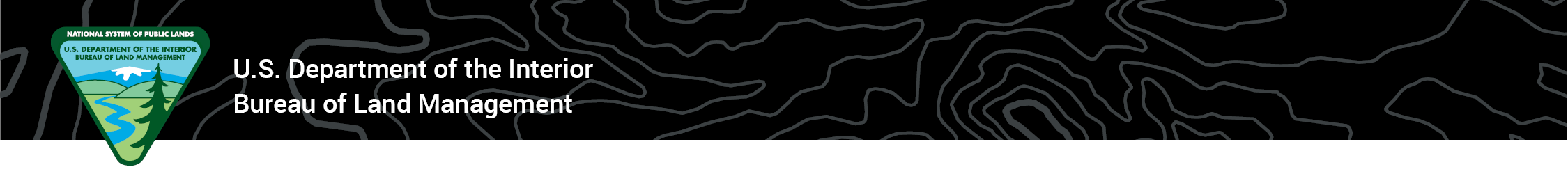 News ReleaseElko District OfficeFor immediate release: April 24, 2020Contact: Robbie McAboy, (775) 753-0201, rmcaboy@blm.gov California Trail Days CancelledELKO, NV – The Bureau of Land Management, in cooperation with the Southern Nevada Conservancy and The Nevada Outdoor School, has decided to cancel California Trail Days previously planned for June 13th and 14th.“This is the first cancellation in 17 years,” said Gina Mele, BLM Supervisory Park Ranger. “Although unfortunate, it is necessary for the health and safety of all involved.”The California Trail and Interpretative Center, the site of the event, closed on March 19th following guidance to limit the spread of COVID-19 and cancelled all programs until further notice.“We apologize for any inconvenience this may have caused,” said Becky Stanton, California Trail and Interpretative Center Program Coordinator, “For more information about the California Trail Interpretive Center, visit us online at www.californiatrailcenter.org or https://www.facebook.com/californiatrailinterpretivecenter/.The BLM continues to serve the public while doing our part to address COVID-19. Visitors may continue to enjoy BLM trails and open space areas within the Elko District while following the CDC’s guidance for travel and protecting yourself.  ###The BLM manages more than 245 million acres of public land located primarily in 12 Western states, including Alaska. The BLM also administers 700 million acres of sub-surface mineral estate throughout the nation. Diverse activities authorized on these lands generated $96 billion in sales of goods and services throughout the American economy in fiscal year 2017. These activities supported more than 468,000 jobs.